МУНИЦИПАЛЬНОЕ АВТОНОМНОЕ УЧРЕЖДЕНИЕ «УПРАВЛЕНИЕ АРХИТЕКТУРЫ И ГРАДОСТРОИТЕЛЬСТВА» МУНИЦИПАЛЬНОГО ОБРАЗОВАНИЯ МОСТОВСКИЙ РАЙОНДоговор  № 16/185 от 01 августа  2016 г.Заказчик: Администрация Беноковского сельского поселения Мостовского районаВНЕСЕНИЕ ИЗМЕНЕНИЙ ВГЕНЕРАЛЬНЫЙ ПЛАНБеноковского сельского поселения Мостовского района Краснодарского краяТОМ IЧасть 1Пояснительная записка (положения о территориальном планировании)Мостовской 2016г.СОСТАВ ПРОЕКТА:ПЕРЕЧЕНЬ ГРАФИЧЕСКИХ МАТЕРИАЛОВСОДЕРЖАНИЕ1.1.	Цели территориального планирования	101.2.	Задачи территориального планирования.	122.	Характеристика территории проектирования, проблемы и специфика ее развития	143.	Основные мероприятия по территориальному планированию Беноковского сельского поселения	193.1.	Население и демография	193.2.	Прогноз перспективной численности населения	243.3.	Перспективы экономического развития	283.4.	Проектное использование территории поселения, баланс земель по категориям.	303.5.	Планировочная организация территории и система внешних связей.	323.6.	Функциональное зонирование территории	373.6.1.	Жилая зона	383.6.2.	Общественно-деловая зона.	393.6.3.	Зона рекреационного назначения.	423.6.4.	Зона производственной, инженерной и транспортной  инфраструктур.	443.6.5.	Зона сельскохозяйственного использования	513.6.6.	Зона специального назначения	524.	ОСНОВНЫЕ ТЕХНИКО-ЭКОНОМИЧЕСКИЕ ПОКАЗАТЕЛИ	57ВВЕДЕНИЕГенеральный план поселения – документ территориального планирования, определяющий стратегию градостроительного развития поселения. Генеральный план является основным градостроительным документом, определяющим в интересах населения и государства условия формирования среды жизнедеятельности, направления и границы развития территории поселения, зонирование территорий, развитие инженерной, транспортной и социальной инфраструктур, градостроительные требования к сохранению объектов историко-культурного наследия и особо охраняемых природных территорий, экологическому и санитарному благополучию.Генеральные планы поселений разрабатываются в границах соответствующих муниципальных образований либо в границах населенных пунктов, входящих в состав поселения.Генеральный план является правовым актом территориального планирования муниципального уровня. Проект генерального плана Беноковского сельского поселения Московского района Краснодарского края разработан на основании муниципального контракта от 18 августа 2008 года №2, в состав которого входит задание на проектирование. Проект выполнен в соответствии с положениями и требованиями:Градостроительным Кодексом Российской Федерации от 29.12.2004 года № 190-ФЗ и изменениями, внесенными в Градостроительный Кодекс в период с 2005 года до момента  разработки данного проекта;Градостроительный кодекс Краснодарского края от 21.07.2008 г. №1540-КЗСНиПа 2.07.01. – 89* «Градостроительство. Планировка и застройка городских и сельских поселений»;санитарных, противопожарных и других норм проектирования.Территориальное планирование Беноковского сельского поселения осуществляется посредством разработки и утверждения его генерального плана, на основании которого юридически обоснованно осуществляются последующие этапы градостроительной деятельности на территории муниципального образования:разработка и утверждение плана реализации генерального плана поселения;подготовка проекта и принятие нормативного правового акта градостроительного зонирования – правил землепользования и застройки с установлением градостроительных регламентов;разработка и утверждение планов и программ комплексного развития систем коммунальной инфраструктуры;разработка проектов по инженерному обеспечению территории;разработка и утверждение градостроительной документации по застройке территорий первоочередного освоения (проекты планировки, проекты межевания);подготовка градостроительных планов земельных участков.Согласно действующему законодательству генеральным планом муниципального образования - сельского поселения устанавливаются и утверждаются:территориальная организация и планировочная структура территории поселения;функциональное зонирование территории поселения;границы зон планируемого размещения объектов капитального строительства муниципального уровня.В случае, если в генеральном плане поселения содержатся предложения по установлению аналогичных предложений краевого или федерального уровня, идущие вразрез решений принятым в СТП Краснодарского края, то требуется согласование проекта на федеральном и краевом уровнях. Порядок согласования проекта генерального плана установлен согласно статье 25 Градостроительного Кодекса РФ. Учитывая, что в данном проекте генерального плана содержатся вопросы, касающиеся согласования согласно статье 25 Градостроительного кодекса на краевом уровне, данный проект подлежит согласованию как на муниципальном уровне, так и на краевом.Проект генерального плана до его утверждения, согласно Градостроительному Кодексу РФ, подлежит опубликованию в порядке, установленном для официального опубликования муниципальных правовых актов, иной официальной информации, не менее чем за три месяца до его утверждения. Проведение государственных вневедомственной и экологической экспертиз, согласно Градостроительному Кодексу, не является обязательным требованием для утверждения проекта генерального плана.Состав и содержание проекта генерального плана Беноковского сельского поселения отвечают требованиям Градостроительного кодекса РФ и Градостроительного кодекса Краснодарского края, детализированы техническим заданием, утвержденным заказчиком проекта – администрацией муниципального образования Беноковского сельского поселения Мостовского района Краснодарского края. Согласно заданию на проектирование, в составе проекта генерального плана поселения более подробно проработан в заданном масштабе раздел «Инженерная инфраструктура».В состав материалов проекта генерального плана входят:Том I.  Утверждаемая часть проекта;Том II. Материалы по обоснованию генерального плана;В соответствии с Градостроительным кодексом Российской Федерации разработка проекта генерального плана Беноковского сельского поселения осуществлена на основании положений о территориальном планировании, содержащихся в проекте «Схема территориального планирования Краснодарского края». В соответствии с Градостроительным кодексом РФ не требуется определение срока реализации Генерального плана, так как это невозможно в условиях современной рыночной экономики, не регулируемой плановым хозяйством. Исходя из этого, данный проект определяет развитие сельского поселения на бессрочный период, условно выделяя периоды первоочередного развития (ориентировочно 5 лет с момента утверждения генплана); расчетный срок (основной показатель – ориентировочно 20 лет); резервное освоение на дальнейшую перспективу (свыше 30 лет). Цели и задачи территориального планированияЦели территориального планирования	Целью разработки генерального плана поселения является создание действенного инструмента управления развитием территории в соответствии с федеральным законодательством и законодательством субъекта Российской Федерации. Проектные решения генеральных планов являются основой для:- комплексного решения вопросов организации планировочной структуры; - территориального, инфраструктурного и социально-экономического развития поселений; - разработки правил землепользования и застройки, устанавливающих правовой режим использования территориальных зон; - определения зон инвестиционного развития.Основными целями территориального планирования при разработке генерального плана Беноковского сельского поселения Мостовского района Краснодарского края являются:создание действенного инструмента управления развитием территории в соответствии с федеральным законодательством и законодательством субъекта Российской Федерации; обеспечение средствами территориального планирования целостности сельского поселения как муниципального образования;выработка рациональных решений по планировочной организации, функциональному зонированию территории и созданию условий для проведения градостроительного зонирования, соответствующего максимальному раскрытию рекреационного и социально-экономического потенциала поселения с учетом опережающего развития инженерной и транспортной инфраструктуры;определение необходимых условий развития за счет совершенствования территориальной организации поселения, прежде всего за счет увеличения площади земель, занимаемых главными конкурентоспособными видами использования.Решения генерального плана основываются на следующих принципах:наращивание ресурсного потенциала в сельском хозяйстве поселения, развитие перерабатывающей промышленности;обеспечение сохранности и восстановления природного комплекса территории, ее природно-географических особенностей, в том числе памятников археологии и культуры;устойчивое развитие территории за счет рационального природопользования и охраны природных ресурсов в интересах настоящего и будущего поколений;соблюдение последовательности действий по территориальному планированию, организации рациональной планировочной структуры, функционального и последующего градостроительного зонирования с учетом опережающего развития систем коммунальной инфраструктуры для оптимизации уровня антропогенных нагрузок на природную среду;рациональное размещение объектов капитального строительства местного значения, а также автомобильных дорог общего пользования, мостов и иных транспортных и инженерных сооружений вне границ населенного пункта;Задачи территориального планирования.Реализация указанных целей осуществляется посредством решения задач. Основными задачами генерального плана являются следующее:выявление проблем градостроительного развития территории поселения, обеспечивающих решение этих проблем на основе анализа параметров муниципальной среды, существующих ресурсов жизнеобеспечения, а также отдельных принятых градостроительных решений;создание электронного генерального плана на основе новейших компьютерных технологий и программного обеспечения, а также с учетом требований к формированию ресурсов информационных систем обеспечения градостроительной деятельности (ИСОГД);определение направления перспективного территориального развития;определение зон, в которых осуществляется жизнедеятельность населения посредством функционального зонирования территории (отображение планируемых границ функциональных зон);разработка оптимальной функционально-планировочной структуры сельского поселения, создающей предпосылки для гармоничного и устойчивого развития территории поселения, для последующей разработки градостроительного зонирования, подготовки правил землепользования и застройки;определение системы параметров развития Беноковского сельского поселения, обеспечивающей взаимосогласованную и сбалансированную динамику градостроительных, инфраструктурных, природных и социальных компонентов развития; подготовка перечня первоочередных мероприятий и действий по обеспечению инвестиционной привлекательности территории поселения при условии сохранения окружающей природной среды;определение зон планируемого размещения объектов капитального строительства, существующих и планируемых границ земель различных категорий.Для решения этих задач проведен подробный анализ существующего использования территории Беноковского сельского поселения, выявлены ограничения по ее использованию, в том числе с учетом границ территорий объектов культурного наследия, границ зон с особыми условиями использования территорий, границ зон негативного воздействия объектов капитального строительства местного значения.Генеральным планом определяются планируемые границы функциональных зон с отображением параметров их планируемого развития, устанавливается порядок и очередность реализации предложений по территориальному планированию. Характеристика территории проектирования, проблемы и специфика ее развитияБеноковское сельское поселение входит в состав муниципального образования Мостовский район и является одним из 14 поселений района. Беноковское сельское поселение расположено в юго-западной части и граничит на севере с Костромским сельским поселением и Республикой Адыгеей, на юге с Губским сельским поселением, на западе с Махошевским сельским поселением, на востоке с Мостовским городским поселением.На основании закона Краснодарского края от 16 сентября 2004 года № 777-КЗ «Об установлении границ муниципального образования Мостовской район, наделении его статусом муниципального района, образованием в его составе муниципальных образований – городских и сельских поселений – и установлении их границ», принятого Законодательным Собранием Краснодарского края, были установлены границы муниципального образования Беноковское сельское поселение.Административным центром и единственным населенным пунктом в поселении является село Беноково.Граница с. Беноково установлена решением Совета Беноковского сельского поселения от 11 августа 2007 года № 91 «О проекте границ населенных пунктов Беноковского сельского поселения Мостовского района».Баланс территории поселения составляет 10,6 тыс. га, из которых:земли сельскохозяйственного назначения – 7,7 тыс. га;земли населенных пунктов – 0,4 тыс. га;земли лесного фонда –2,5 тыс. га.Транспортное сообщение с. Беноково с районным центром осуществляется с помощью дороги регионального значения «п. Мостовской - с. Беноково».Численность населения Беноковского сельского поселения составляет 1850 человек, из них пенсионеров – 544 человека, работающего населения – 945 человек, детей до 18 лет – 328 человек.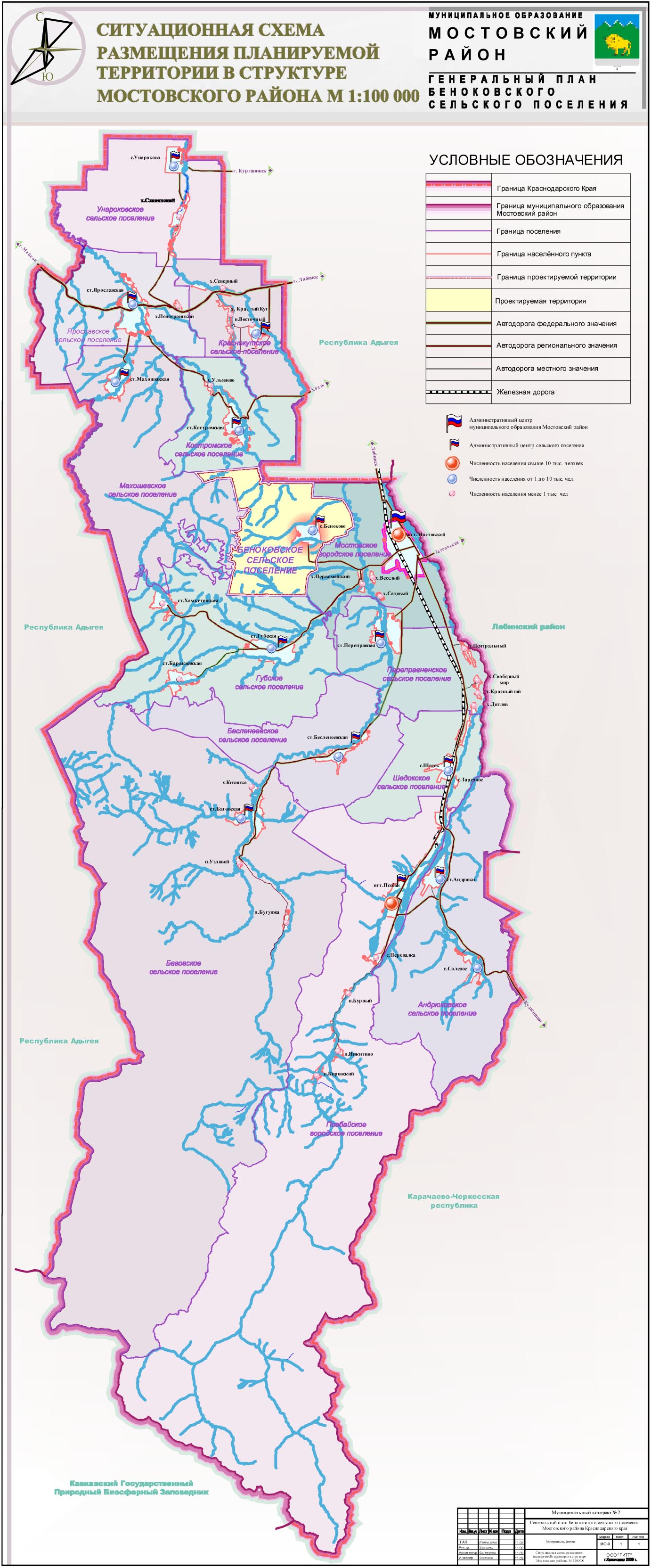 Основу экономического потенциала Беноковского сельского поселения преимущественно составляют объекты социальной и потребительской инфраструктуры, обеспечивающие население необходимым минимумом услуг. Из объектов производственной инфраструктуры имеются только 3 предприятия: ООО «Беноковский  песок», занимающийся добычей песка, ООО «Животноводческий комплекс Мостовской», занимающейся разведением крупного рогатого скота, и коммунальное предприятие МУКП "Беноковское". Отсутствие производственных предприятий на территории поселения является сильным препятствием для формирования в муниципальном образовании налоговой базы и доходной части бюджета, обеспечения местного населения рабочими местами и постоянным заработком,  повышения уровня благосостояния жителей и создания устойчивого социально-экономического развития. В результате этого, в настоящее время из 780 человек трудоспособного возраста рабочими местами на территории поселения обеспечены около 80 человек (менее 10%). Для остального трудоспособного населения единственным источником дохода на территории поселения является ведение личного подсобного хозяйства (ЛПХ). Часть населения работает за пределами поселения.Одним из основных доходных источников бюджета Беноковского сельского поселения  являются доходы от арендной платы за землю. Вторым по значимости доходным источником в структуре доходов бюджета является налог на доходы физических лиц. В формировании бюджета поселения немаловажную роль занимают местные налоги такие, как  налог на имущество физических лиц, земельный налог и транспортный налог.Сельское хозяйствоСельское хозяйство Беноковского сельского поселения представлено крестьянско-фермерским хозяйством (КФХ) и личным подсобным хозяйством (ЛПХ). Сельскохозяйственные предприятия отсутствуют. Наиболее активное развитие получило растениеводство. На территории поселения функционирует 4 КФХ.Сельскохозяйственная продукция сдается частным предпринимателям и организациям, которые занимаются заготовкой и переработкой продукции.Малый бизнесНа территории Беноковского сельского поселения имеются следующие объекты розничной торговли:7 магазинов, реализующих продуктовые товары;1 магазин, реализующий промышленные товары;1 цех по сборке мебели.Полезные ископаемыеОбщераспространенные полезные ископаемые Беноковского сельского поселения представлены Беноковским  месторождением строительных песков, расположенным в  к юго-западу от окраины с. Беноково. Месторождение разрабатывается ООО «Беноковский песок».Не эксплуатируемым, требующим дополнительного геологического изучения, является Апшишакское месторождение глин, являющихся сырьем для кирпично-керамзитового производства.	Для реализации потенциала использования месторождения полезных ископаемых необходимо активизировать работу по привлечению инвесторов для строительства карьеров и предприятия по добычи полезных ископаемых. Инженерное оборудованиеЭлектроснабжение.Основные объекты электроснабжения в настоящий момент находятся в собственности  МРРЭС Лабинского филиала ОАО «Кубаньэнерго».Питающая электроподстанция поселения -  ПС  35/10 кВ «Беноково» с трансформаторами 1х2,5МВА. Состояние существующих сетей находиться в удовлетворительном состоянии.Высоковольтное напряжение 10 кВ распределяется от КТП 10/0,4 кВ по ЛЭП 10 кВ. Существующие мощности не смогут удовлетворять растущие потребности поселения в электроснабжении, поэтому потребуется проведение комплекса работ, направленных на реконструкцию имеющихся мощностей с целью их увеличения, а также строительство новых.Газоснабжение.Подача природного газа в поселение осуществляется через ГРС Мостовского с магистрального газопровода высокого давления Майкоп – Невинномысск.Село Беноково в основном газифицировано, на природный газ переведены производственные, коммунально-бытовые потребители производственного и не производственного характера, бытовые котельные для отопления общественных зданий и почти весь жилой фонд.В настоящее время построены и действуют 2 ГРП и 1 ШРП.За источник газоснабжения Беноковского сельского поселения принята ГРС Мостовского с давлением газа на выходе 0,6МПа.Теплоснабжение.Существующее теплообеспечение котельных направленно в основном на обеспечение общественных зданий.Существующая индивидуальная застройка обеспечивается теплом от индивидуальных газовых котлов (АОГВ).Водоснабжение.Источником  хозяйственно-питьевого водоснабжения села Беноково служат   подземные воды водозабора, который находится на балансе МУКП «Жилкомхоз Беноковское». Водозабор включает 4 скважины общей производительностью 442м²/час, двух резервуаров чистой воды емкостью  и , а также насосной станции II подъема. Их резервуаров вода насосной станцией поднимается по магистральным водоводам  в разводящие сети села и далее к потребителям. Разводящие сети кольцевые с тупиковыми ответвлениями.В настоящее время практически работает одна скважина, которая подает воду  сельским потребителям и заполняет водонапорную башню, а в часы минимального водозабора (с 12 часов ночи до 6 часов утра)  вода из башни подается в село.Водоотведение.В настоящее время централизованная система канализации в с.Беноково отсутствует.Слаботочные сети.Мостовской линейно-технический участок Беноковского сельского поселения является структурным подразделением узла электросвязи Краснодарского филиала ОАО « ЮТК». В с. Беноково имеется АТС и на данный момент задействовано - 200 номеров.В целях улучшения   уверенного приема сигналов операторов сотовой связи на территории населенного пункта установлена вышка ОАО «Мобильные  ТелеСистемы».Основные мероприятия по территориальному планированию Беноковского сельского поселенияНаселение и демографияЧисленность постоянного населения Беноковского сельского поселения на 01.01.2009 г. составила 1853  человека, что составляет 2,6 % от численности Мостовского района.По величине плотность населения, которая составляет 17,4 чел/км2, поселение занимает 3 место среди других муниципалитетов Мостовского района.Характеристики Беноковского сельского поселения.Динамика численности населения Беноковского сельского поселения, чел.Проанализировав данные представленной таблицы можно сделать вывод, что численность населения Беноковского сельского поселения с 1990 по 2009 гг. имеет устойчивую тенденцию к снижению. Убыль населения обусловлена тем, что естественная убыль населения не восполняется миграционным приростом населения, данная тенденция прослеживается на протяжении последних девяти лет. Более наглядно данная тенденция представлена ниже в таблице.Показатели естественного и механического движения населения муниципального образования Беноковское сельское поселениеВозрастная структура Беноковского сельского поселенияПоловозрастная структура населения имеет четко выраженный регрессивный тип, характеризуется  низкой по сравнению с районными и краевыми показателями долей граждан трудоспособного возраста, детей до 16 лет и высокой долей граждан пенсионного возраста.Следует отметить высокую численность возрастных групп 50-54, 55-59 лет, которые в совокупности составляют 21,7% населения. Данный факт свидетельствует о том, что в течение 5-10 лет за счет перехода данных возрастных групп в категорию населения старше трудоспособного возраста произойдет как численное, так и процентное снижение трудоспособного населения, резкий рост граждан пенсионного возраста.Сильную трансформацию половозрастной структуры возможно избежать за счет миграционного притока преимущественно граждан до 30 лет. В противном случае, резкое сокращение трудовые ресурсов и увеличение демографической нагрузки на население неизбежно.Анализ существующей половозрастной структуры показал, что на ближайшую перспективу складывается тенденция к уменьшению доли трудоспособного населения и увеличения, соответственно,  нетрудоспособного, что повысит демографическую нагрузку на население и негативно скажется на формировании трудовых ресурсов. Изменить данную тенденцию можно за счет реализации комплекса мер по следующим направлениям: увеличение  рождаемости;снижение смертности;повышение миграционного прироста.В целом демографическая ситуация в Беноковском сельском поселении повторяет районные и краевые проблемы и обстановку большинства регионов.Характер рождаемости в настоящее время определяется массовым распространением малодетности, в результате чего средний коэффициент семейности на территории поселения составляет 2,8 человека в семье.Характер смертности определяется практически необратимым процессом старения населения, регрессивной структурой населения, а также ростом смертности населения в трудоспособном возрасте, особенно у мужчин.Наряду с процессами естественного воспроизводства населения большую роль в формировании демографического потенциала поселения играет механическое движение населения (миграция).  Таким образом, проведенный анализ демографической ситуации в поселении  показал, что:за последние 10 лет прослеживается тенденция убыли населения; высокая естественная убыль населения в последние годы не восполняется миграционным приростом;для поселения характерен регрессивный тип возрастной структуры населения с относительно низкой долей населения молодых возрастов (что свидетельствует о слабом приросте населения) и относительно высокой долей населения старших возрастов;высока доля населения (21,7%) в возрасте от 50 до 59 лет;к 2015 году прогнозируется резкое сокращение населения трудоспособного возраста и трудовых ресурсов и рост граждан пенсионного возраста.Прогноз перспективной численности населенияДемографический прогноз – важнейшая составляющая градостроительного проектирования, на основе которой определяются проектные параметры отраслевого хозяйственного комплекса, комплекса общественных услуг, жилищного строительства, регионального рынка труда.Настоящим проектом при определении прогнозной численности населения Беноковского сельского поселения учитываются основные положения прогноза численности населения схемы территориального планирования Мостовского района, где в качестве основных приоритетов региональной демографической политики выделены – повышение рождаемости и укрепление семьи, снижение смертности и рост продолжительности жизни, оптимизация миграционных процессов.Исходя из этих соображений генеральным планом, учитывая достаточно высокий потенциал территории, выбрано направление на устойчивое увеличение численности населения поселения.Прогноз численности населения произведен по следующим проектным этапам:I очередь – ориентировочно до 2015 год;расчетный срок – ориентировочно до 2030 год.В качестве базового года для прогнозных расчетов принят 2009 год.При выполнении прогноза численности населения проектом использованы следующие материалы:данные по Всероссийской переписи населения 2002 года (статистический сборник «Итоги Всероссийской переписи населения 2002 года по Краснодарскому краю»);сведения о численности населения, естественном и механическом движении населения Мостовского района (статистические сборники «Районы и города Краснодарского края » с 2002 г. по 2008 г.).Расчет прогнозной численности населения учитывает особенности развития территории, как района, так и поселения.Проведенный территориальный анализ поселения показал, что село Беноково имеет потенциал для территориального развития, что обеспечивает возможность его численного увеличения, как за счет прирезаемых участков земель населенных пунктов, так и за счет уплотнения существующей жилой застройки.Существующая численность поселения принята согласно официальной статистической информации Краснодарского края – сборнику Краснодарстата "Сельские населенные пункты Краснодарского края на 1 января 2009 года".Расчет основных показателей демографической ситуации проводился на основе метода трудового баланса, анализа сложившегося в последние время состояния процессов воспроизводства населения, сдвигов в его половой и возрастной структуре, развития внешних миграционных процессов, территориальных внутренних перераспределений населения. Большое внимание уделялось анализу ряда социальных и экономических показателей районного и поселенческого уровня, в частности, учитывались занятость населения, уровень его жизни, миграционная привлекательность территории, устойчивость существующей экономической структуры на перспективу, экономико - и политико-географическое положение региона, природно-ресурсный потенциал территории, комфортность природной среды и т. д.Предполагается, что на перспективу в Краснодарском крае и непосредственно в Мостовском районе будут предприняты  мероприятия по проведению эффективной демографической и миграционной политики, с помощью которой предполагается достичь следующих результатов:рост уровня рождаемости;снижение младенческой смертности и смертности населения молодых возрастов;рост показателя ожидаемой продолжительности жизни;рост миграционных потоков, активизация трудовой иммиграции (преимущественно в период 2015-2025 гг.).Основываясь на вышеперечисленных тенденциях, а также с учетом сложившейся динамики численности населения, были определены основные параметры естественного и миграционного движения населения на перспективу до 2030 года:увеличение уровня рождаемости до 13,4 чел. на 1000 населения;снижение рождаемости до 11,5 чел. на 1000 населения.достижение естественного прироста до 1,8 чел на 1000 населения.увеличение миграционного прироста до 23,7 чел на 1000 населения.На основании заложенных параметров был произведен расчет прогнозной численности Беноковского сельского поселения, который на расчетный срок до 2030 года составит 2400 человек (увеличение  населения на 29,5 %).Прогноз возрастной структуры населения Беноковского сельского поселения выполнен методом «передвижки возрастов». Это комплексный вариант прогноза, учитывающий, помимо половозрастной структуры населения, механическое движение населения, общий коэффициент смертности (ожидаемую продолжительность жизни), суммарный коэффициент рождаемости. Прогнозная оценка численности населения Беноковского сельского поселения на расчетный срок генерального плана до 2030 годаСледует отметить, что при достижении данных показателей достичь положительного естественного прироста удастся только к 2025-2030 годам, соответственно, увеличение населения будет происходить исключительно за счет мигрантов.  Предполагается, что в половозрастном составе мигрантов будут преобладать трудоспособные граждане (60-65%) и дети (20-25%). Сильные изменения предполагаются в возрастных группах.Процентное изменение структуры возрастных групп за период с 2009 по 2030 гг. представлено ниже в диаграмме. Прогнозируются значительные изменения, а именно:численность населения моложе трудоспособного возраста (детей от 0 до 15 лет) ориентировочно увеличивается с 14,3 % до 17,6 %; численность населения в трудоспособном возрасте (мужчины от 16 до 59 лет, женщины от 16 до 54 лет) снижается с 56,5 % до 48,4 %;численность населения пенсионного возраста (мужчины и женщины в возрасте от 60 и 55 лет и старше соответственно) увеличивается с  29,1% до 34,0 %.Планируемая возрастная структура населения 
муниципального образования Беноковское сельское поселениеЗаложенный в прогнозной оценке рост численности населения обусловлен необходимостью реализации поставленной в генеральном плане  стратегической задачи достижения высокого уровня социально-экономического развития, адекватного имеющемуся потенциалу, соответственно, адекватному потребностями в трудовых ресурсах. Рост численности населения будет достигнут как за счет улучшения демографической ситуации (в рамках проводимой демографической политики на федеральном и региональном уровнях), так и за счет проведения эффективной миграционной политики (в части стимулирования трудовой иммиграции).Перспективы экономического развитияИнвестиционный компонент развития непосредственно связан с основными целями генерального плана и увязывает территориальное планирование с комплексным социально-экономическим развитием. Реализуется как система действий и решений генерального плана, определяющих его инвестиционный характер и рассчитанная на привлечение ограниченного объема бюджетных средств, включая при этом в инвестиционные схемы взаимодействие негосударственных и государственных источников, в том числе на кредитной основе.Перспективы развития Беноковского сельского поселения, его инвестиционная привлекательность могут и должны быть реализованы за счет рациональной инвестиционной политики, включающей специальные методы формирования проектов развития инфраструктуры и обеспечения быстроокупаемых инвестиционных проектов.С этой целью определены и представлены конкурентные преимущества планируемой территории, выявлены зоны первоочередного освоения, учитывающие особенности и интересы территорий, потенциального застройщика (инвестора) и создающие узловые точки развития – инвестиционные зоны, площадки и участки высокой привлекательности.Для устойчивого развития экономики генеральным планом рекомендуется проведение комплекса мероприятий к 2015 году по снятию инфраструктурных ограничений и решению имеющихся проблем в сфере инженерного оборудования, а также развитие инженерной, социальной, производственной инфраструктуры с учетом прироста населения до 2400 человек. В целях обеспечения устойчивого развития экономики сельского поселения генеральным планом определены  приоритеты и перспективные направления экономического развития территории:снятие инфраструктурных ограничений;строительство необходимого минимума объектов социальной инфраструктуры в целях создания на территории поселения условий благоприятного проживания, формирования положительного имиджа муниципального образования и привлечения трудовых мигрантов;развитие сельского хозяйства: интенсивное развитие животноводства, картофелеводства; строительство и реконструкция объектов АПК; дальнейшее развитие личного подсобного хозяйства, организация пунктов по приему сельскохозяйственной продукции;развитие добывающей отрасли на основе имеющихся месторождений песка, глины и марганцевых руд.В качестве реализации перспективных направлений экономического развития генеральным планом Беноковского сельского поселения предлагается проведение следующих мероприятий:в сфере  инженерной и транспортной инфраструктуры:реконструкция водопроводных сетей;строительство очистных сооружений;строительство автодороги «Беноково-Костромская»;строительство автодороги «Беноково-Губская»;в сфере социальной и коммунальной инфраструктуры:организация строительства 2 общественных центров с размещением предприятий розничной торговли, общественного питания и коммунального обслуживания населения;строительство полигона ТБО с мусоросортировочным комплексом; в сфере производственной инфраструктуры:строительство (либо реконструкция) 5 животноводческих комплексов;строительство предприятия по добыче полезных ископаемых;строительство кирпичного завода;строительство объектов придорожного сервиса.Генеральным планом предусмотрены соответствующие территории и земельные участки под строительство указанных объектов.Проектное использование территории поселения, баланс земель по категориям.Территория Беноковского сельского поселения в административных границах, установленных Законом Краснодарского края от 16 сентября 2004 года № 777-КЗ «Об установлении границ муниципального образования Мостовской район, наделении его статусом муниципального района, образованием в его составе муниципальных образований – городских и сельских поселений – и установлении их границ», принятого Законодательным Собранием Краснодарского края, были установлены границы муниципального образования Мостовской район, а также городских и сельских поселений, входящих в его состав, в том числе Беноковского сельского поселения и составляет 10,6 тыс. га.Граница населенного пункта установлена решением Совета Беноковского сельского поселения от 11 августа 2007 года №91 «О проекте границы населенных пунктов Беноковского сельского поселения Мостовского района» в целях реализации части 3 статьи 4 Закона Краснодарского края от 15 июля 2005 года № 906.Площади земель в утвержденной границе с. Беноково, недостаточно для развития на расчетный срок генерального плана, таким образом, данным проектом планируется изменить существующую границу с учетом сложившихся условий планировочной организации территории и планируемого развития функциональных зон. В настоящем проекте определены границы земель, которые будут включены в категорию земель населенных пунктов, площадь которых составляет 206,0 га. Структура существующего и прогнозируемого использования земель представлена в таблице: Распределение земель по категориям.Таким образом, на расчетный срок генерального плана планируется увеличить площадь земель населенных пунктов за счет земель  сельскохозяйственного назначения (204,7 га) и земель промышленности (1,3 га), что продиктовано экономической целесообразностью Беноковского сельского поселения как сельскохозяйственного центра.Планировочная организация территории и система внешних связей.В основу планировочного решения генерального плана положена идея создания современного компактного населенного пункта на основе анализа существующего положения с сохранением и усовершенствованием планировочной структуры в увязке с вновь осваиваемыми территориями с учетом сложившихся природно-ландшафтного окружения и транспортных связей.Комплексный градостроительный анализ территорий с точки зрения инженерно-геологических, природно-экологических, санитарно-гигиенических факторов и условий позволил выявить на территории населенного пункта и за его границами ряд площадок, пригодных для освоения.Генеральным планом градостроительного развития предложены следующие решения: функциональное зонирование территории, с учетом сложившейся селитебной зоной и производственной зоной;максимальное использование внутренних территориальных резервов для нового строительства;изменение границ населенного пункта;строительство жилых кварталов в северо-восточной и юго-западной части с. Беноково;приоритетность экологического подхода при решении планировочных задач и обеспечения экологически безопасного развития территории.Генеральный план содержит проектное градостроительное зонирование, направленное на оптимизацию использования территории населенного пункта, обеспечение комфортного проживания жителей, создание современной социальной, транспортной и инженерной инфраструктур. Предусмотрено формирование функциональных зон в соответствии с Градостроительным Кодексом РФ – жилых, общественно-деловых, производственных, транспортных, зон инженерных сооружений, сельскохозяйственного использования и других.Генеральный план предусматривает поэтапное освоение резервов территории в соответствии с прогнозом численности населения и средней жилищной обеспеченности. В составе генерального плана рассматривались следующие вопросы:прогноз устойчивого развития населенного пункта в качестве центра сельского поселения;комплексное решение экологических и градостроительных задач.Основная идея территориального развития состоит в следующем:выявление сформировавшегося каркаса с. Беноково - планировочного, транспортного, технического, зелёного;проектирование перспективного развития села, как органичное развитие сложившегося каркаса, который предусматривает реконструкцию существующих и развитие периферийных зон;компактное развитие периферийных зон предусматривается за счёт освоения сельскохозяйственных земель, прилегающих к существующей застройке в южной и восточной части населенного пункта.Прогноз жилищного фонда составлен на основе следующих предпосылок:- обеспечение комфортности проживания населения; - увеличение обеспеченности жилищным фондам до 23 м2 на 1 человека существующего населения, обеспечение жилищным фондом прирастающего населения. При разработке генерального плана поселка намечен ряд мероприятий, суть которых заключается в следующем:совершенствование транспортной инфраструктуры;совершенствование функционального зонирования населенного пункта;формирование общественного центра;формирование подцентров;проектирование и размещение недостающих объектов социально-бытовой инфраструктуры;реконструкция и благоустройство существующей застройки;новое строительство;дальнейшее развитие южной существующей производственной зоны.с. Беноково  находится в восточной части земель сельского поселения. Территория поселка представляет собой единое планировочное образование. Первая очередь строительства предлагается на северо-восточной части населенного пункта в продолжение уже сложившейся жилой застройки и составляет 34 га. Для освоения на расчетный срок проектом определены территории развития жилой зоны, расположенные в южной части общей площадью 7,6 га. Проектом выделена основная производственная зона, расположенная в южной части населенного пункта, которая получает территориальное развитие вдоль автомобильной дороги «Мостовской - Беноково». Типы производственных зон устанавливаются в зависимости от предусматриваемых видов использования, ограничений на использование территорий и характера застройки каждой конкретной зоны.Проектом предусмотрено максимальное сохранение существующего капитального жилищного фонда, его реконструкция и благоустройство согласно действующим нормам и современным требованиям при полном оснащении инженерным оборудованием.Общественно-деловая зона представлена существующим общественным центром населенного пункта и проектируемыми объектами обслуживания, расположенными в существующих жилых кварталах и на свободной от застройки территории. Основной общественный центр поселка формируется на базе уже существующего центра. Проектом предлагается его сохранение со строительством новых подцентов повседневного обслуживания населения. Таким образом, генеральным планом предполагается изменение существующих границ с. Беноково в южном и восточном направлении. В южном направлении населенный пункт увеличен для развития производственной зоны и сельскохозяйственного использования, в восточном для жилой застройки.Проектируемая жилая застройка представлена исключительно индивидуальным жилым фондом с приусадебными участками с предельными размерами, устанавливаемыми администрацией сельского поселения. Проектом предусматривается сохранение сельского кладбища с перспективным расширением на расчетный срок.Поселение является тупиковым в структуре района, поэтому основной планировочной осью является подъездная автодорога  «Мостовской - Беноково», далее проходящая основная улица вдоль сложившегося населенного пункта ул. Комсомольская, а также перпендикулярно к ней ул. Красная. Второстепенными планировочными осями являются сложившиеся улицы и проезды.В поселении на расчетный срок генерального плана планируются новые автодороги местного значения, предусмотренные для связи с. Беноково с Костромским и Губским поселениями.За последние годы транспортная инфраструктура имеет тенденцию к развитию. Растет количество автомобильных автозаправочных станций, придорожных пунктов быстрого питания, станций технического обслуживания.В поселении запроектировано размещение автозаправочной станции, станции техобслуживания автомобилей и придорожного сервиса при въезде в населенный пункт. 	Одним из проблемных вопросов развития дорожной сети остается высокий процент износа дорожной сети. Необходима реконструкция дорог внутри населенного пункта, а также асфальтирование гравийных дорог. 	Предусмотренный генеральным планом комплекс мероприятий по планировочной организации территории и развитию транспортной инфраструктуры:	-  создаст условия повышения качества работы транспортной инфраструктуры;- даст возможность снижения затрат по доставке и отправке грузов в другие регионы;- даст возможность развития производственного комплекса проектируемой территории;- создаст условия для привлечения инвестиций;	- создаст условия для развития социально-экономических связей, улучшения экологической обстановки и безопасности проживания населенного пункта в целом.Проектируемая транспортная схема населенного пункта является органичным развитием сложившейся структуры с учетом увеличения пропускной способности, организации безопасности движения, прокладки новых улиц и дорог.Генеральным планом предусматривается создание единой системы транспортной и улично-дорожной сети в увязке с планировочной структурой населенного пункта и прилегающим к нему территориям. Такая система призвана обеспечить удобные, быстрые и безопасные связи со всеми функциональными зонами, объектами внешнего транспорта и автомобильными дорогами общей сети.Улично-дорожная сеть решена в виде непрерывной системы с учетом функционального назначения улиц и дорог, интенсивности транспортного и пешеходного движения, территориально-планировочной организации и характера застройки.В качестве пассажирского массового транспорта в поселении на перспективу остается автобус.Функциональное зонирование территорииОсновными целями функционального зонирования, утверждаемого в данном генеральном плане, являются:	- установление назначений и видов использования территорий поселения;	- подготовка основы для разработки нормативного правового акта – правил землепользования и застройки, включающих градостроительное зонирование и установление градостроительных регламентов для территориальных зон;	- выявление территориальных ресурсов и оптимальной инвестиционно- строительной стратегии развития Беноковского сельского поселения, основанных на эффективном градостроительном использовании территории.	Основаниями для проведения функционального зонирования являются: 	- комплексный градостроительный анализ территории и оценка системы планировочных условий, в т.ч. ограничений по развитию территории;	- экономические предпосылки развития поселения;	- проектная, планировочная организация территории поселения.	Функциональное зонирование территории поселения: 	- выполнено в соответствии с действующими законодательными и нормативными актами;	- поддерживает планировочную структуру, максимально отвечающую нуждам развития населенного пункта и охраны окружающей среды;	- предусматривает территориальное развитие производственной и жилой зоны;	- устанавливает функциональные зоны и входящие в них функциональные подзоны с определением границ и особенностей функционального назначения каждой из них;	- содержит характеристику планируемого развития функциональных зон и подзон с определением функционального использования земельных участков и объектов капитального строительства на территории указанных зон, рекомендации для установления видов разрешенного использования в правилах землепользования и застройки Беноковского сельского поселения. 	Для поселения в целом генеральным планом определены основные функциональные зоны:жилая зона;общественно-деловая зона;зона рекреационного назначения;производственная зона и зона инженерной и транспортной инфраструктур;зона сельскохозяйственного использования;зона специального назначения.Для с. Беноково в М 1:5 000 более подробно выполнено функциональное зонирование территории с выделением в каждой зоне подзон (см. чертеж МО-17 «Схема функционального зонирования территории фрагмента – с. Беноково»). Жилая зонаЖилая зона предназначена для организации благоприятной и безопасной среды проживания населения, отвечающей его социальным, культурным, бытовым и другим потребностям.	В жилых зонах допускается размещение отдельно стоящих, встроенных или пристроенных объектов социального и коммунально-бытового назначения, объектов здравоохранения, объектов дошкольного, начального общего и среднего (полного) общего образования, культовых зданий, стоянок автомобильного транспорта, гаражей, объектов, связанных с проживанием граждан и не оказывающих негативного воздействия на окружающую среду. В состав жилых зон могут включаться также территории, предназначенные для ведения садоводства и дачного хозяйства. 	В составе жилой зоны генпланом выделены следующие подзоны: - зона застройки индивидуальными жилыми домами (плотность 12-20 чел/га);- резерв жилой застройки (за пределами проектируемой границы).	Жилищное строительство на проектируемой территории предлагается осуществлять следующими типами жилых зданий:	- в зоне застройки индивидуальными жилыми домами – застройка усадебного типа с рекомендуемыми размерами приусадебных участков от 0,25 га до 0,15 га (размеры участков подлежат уточнению на стадии разработки Правил землепользования и застройки).	В целом по поселению данным генпланом не предусмотрена урбанизация застройки. Авторами генерального плана планируется сохранить исторически сложившийся принцип застройки населенного пункта с преобладающими приусадебными хозяйствами. Генеральным планом на расчетный срок обозначены территории для дальнейшего развития индивидуальной застройки. Расчет потребности территории для обеспечения проживания постоянного населения на расчетный срок выполнен в соответствии с принятой нормативной плотностью и представлен в таблице.Расчет потребности жилых территорийВсего на расчетный срок генпланом дополнительно предусмотрено  41,6 га территории жилой зоны. Общественно-деловая зона.Общественно-деловые зоны предназначены для размещения объектов здравоохранения, культуры, торговли, общественного питания, социального и коммунально-бытового назначения, предпринимательской деятельности, объектов среднего и высшего профессионального образования, административных, культовых зданий, стоянок автомобильного транспорта, объектов делового, финансового назначения, иных объектов, связанных с обеспечением жизнедеятельности постоянного и временного населения.В состав объектов капитального строительства, разрешенных для размещения в общественно-деловых зонах, могут включаться жилые дома, гостиницы, подземные или многоэтажные гаражи, предприятия индустрии развлечений при отсутствии ограничений на их размещение.В общественно-деловой зоне формируется система взаимосвязанных общественных пространств (главные улицы, площади, пешеходные зоны), составляющая ядро общепоселкового центра.Генеральным планом с. Беноково в составе общественно-деловой зоны выделены следующие подзоны:зона делового, общественного и коммерческого назначения;зона размещения объектов образования и здравоохранения;зона размещения объектов придорожного сервиса.Развитие системы социально-культурно-бытового обслуживания населения Краснодарского края относится к приоритетным направлениям социально-экономической политики края.Цель данной части проекта – формирование сбалансированной  социально-культурной системы обслуживания, которая позволила бы обеспечить человека всем необходимым в экономически оправданных пределах, по транспортной доступности и ассортименту услуг, повысить уровень жизни населения, создать полноценные условия труда, быта и отдыха жителей.Важными показателями качества жизни населения являются наличие и разнообразие объектов обслуживания, их пространственная, социальная и экономическая доступность.Планировочные решения по развитию сферы обслуживания населения были приняты в соответствии с рекомендуемыми нормативами, принятыми в СНиП 2.07.01-89* «Градостроительство. Планировка и застройка городских и сельских поселений», а также социальных нормативах и нормах, одобренных распоряжением Правительства РФ от 3 июля  № 1063-р.В настоящее время на территории Беноковского сельского поселения имеется сложившаяся сеть учреждений социального и культурно-бытового обслуживания, которая частично удовлетворяет потребности населения.Генеральным планом Беноковского сельского поселения предусматривается дальнейшее развитие и совершенствование имеющейся структуры обслуживания, с учетом сложившихся факторов, с целью повышения качества жизни населения и уровня развития объектов социально-бытового обслуживания. Генеральным планом в целях обеспечения существующего и прогнозируемого населения на расчетный срок предлагается выделение земельных участков под строительство, размещение или организацию следующих объектов:- спортивных секций и учреждений с площадью залов общего пользования не менее 840 кв.м.- плоскостных спортивных сооружений площадью 1,1 га;- строительство продовольственных и непродовольственных магазинов, торговой площадью не менее 640 кв.м.- строительство торговых комплексов, площадью не менее 96 кв.м.- строительство предприятий общественного питания вместимостью не менее 88 посадочных мест.- предприятий бытового обслуживания с числом рабочих мест не менее 17 единиц,  в том числе прачечных мощностью 144 кг белья в смену, химчистки, бани на 17 человек,  мини-гостиницы на 14 человек.Размещение предприятий потребительской и бытовой сферы предполагается в 2 общественных центрах населенного пункта, предусмотренных генеральным планом на въезде в населенный пункт и в проектируемой жилой застройке. При необходимости учебные места для межшкольного учебно-производственного комбината (28 мест) и внешкольных учреждений (35 мест) допускается предусматривать в здании общеобразовательной школы.Потребность поселения в стационарной больнице на 32 койки в виду близкой транспортной доступности  к пгт. Мостовской предлагается обеспечить за счет городской больницы поселка. В поселении необходимо провести реконструкцию существующей поликлиники с увеличением пропускной способности до 44 посещений в смену.Обеспечение пожарной безопасности предусматривается за счет пожарной части, расположенной в районом центре.Остальными объектами обслуживания Бенковское сельское поселение обеспечено с учетом прироста населения на расчетный срок до 2,4 тыс. чел.Зона рекреационного назначения.Зона рекреационного назначения представляет собой участки территорий в пределах границ населённых пунктов, предназначенные для организации массового отдыха населения,  туризма, занятий физической культурой и спортом, а также для улучшения экологической обстановки и включают парки, сады, городские леса, лесопарки, пляжи, водоёмы и иные объекты, используемые в рекреационных целях и формирующие систему открытых пространств населенных пунктов.В составе зоны рекреационного назначения выделены следующие подзоны:зона общественных пространств и зеленых насаждений общего пользования; зона спортивного назначения;зона зеленых насаждений вдоль водных объектовЗона общественных пространств и зеленых насаждений общего пользования  – занимает свободные от транспорта территории общего пользования, в том числе пешеходные зоны, площади, улицы, скверы, бульвары,  специально предназначенные для использования неограниченным кругом лиц в целях досуга, проведения массовых мероприятий, организации пешеходных потоков на территориях объектов массового посещения общественного, делового назначения. В зоне общественных пространств запрещено:- возведение ограждений, препятствующих свободному перемещению населения;- строительство зданий и сооружений производственного, коммунально-складского и жилого назначения;- строительство и эксплуатация любых объектов, оказывающих негативное воздействие на состояние окружающей среды;Согласно СНиП 2.07.01-89* «Градостроительство. Планировка и застройка городских и сельских поселений» норма озеленённых территорий общего пользования (общегородских и жилых районов) составляет 13 кв. м на 1 постоянного жителя. На расчётный срок необходимо:2 400  чел х 13 кв. м. = 3,12 га.В генеральном плане общая площадь зоны зеленых насаждений общего пользования в границах населённых пунктов составляет 10 га, из них 3,12 га (30%) необходимо озеленить  насаждениями общего пользования. На первую очередь при организации зоны общественных пространств генпланом запроектирован многофункциональный парк с высоким уровнем благоустройства, объектами питания и лодочной станцией общей площадью 8,5 га. В зону зеленых насаждений общего пользования включены зона размещения спортивных сооружений и зона  зеленых насаждений вдоль водных объектов.Зона спортивного назначения – предполагает размещение проектируемых спортивных комплексов, площадок, плоскостных сооружений.Основными задачами по данной зоне при принятии проектных решений генерального плана являются:обеспечение населению возможности заниматься физической культурой и спортом;формирование у  населения,   особенно   у   детей   и   молодежи, устойчивого  интереса  к  регулярным  занятиям  физической культурой и спортом,  здоровому образу жизни,  повышению уровня  образованности  в этой области;улучшение качества  физического воспитания населения;совершенствование деятельности  спортивных  клубов   и   создание молодежных центров досуга.Зона зеленых насаждений вдоль водных объектов - занимает участки территории в пределах границ населённых пунктов, свободные от застройки зданиями и сооружениями, которые примыкают к береговой линии рек, ручьев, озер и других водных объектов, предназначенные для улучшения экологической ситуации и обеспечения дополнительных видов отдыха населения, преимущественно для прогулок и повседневного отдыха.  Зона производственной, инженерной и транспортной  инфраструктур. Основной задачей функциональной зоны производственной, инженерной и транспортной инфраструктур является обеспечение жизнедеятельности населения и размещение производственных, складских, коммунальных, транспортных объектов, сооружений инженерного обеспечения, в соответствии с требованиями технических регламентов.Проектом предусматривается компактное размещение объектов и составных частей данной функциональной зоны в южной части населенного пункта с расположением их вблизи основной автомагистрали на достаточном удалении от жилых территорий. В составе зоны производственной, инженерной и транспортной инфраструктур генеральным планом  выделены подзоны:зона производственная, зона размещения объектов агропромышленного комплекса, зона размещения коммунально-складских объектов;зона транспортной инфраструктуры;зона инженерной инфраструктурыЗона производственная, зона размещения объектов агропромышленного комплекса, зона размещения коммунально - складского назначения предназначена для размещения промышленных, коммунальных и складских объектов, иных объектов, обеспечивающих функционирование данных предприятий. Основная направленность производственных объектов – перерабатывающая, пищевая и строительная отрасль.Генеральным планом планируется развитие сложившейся производственно – складской  зоны в южном направлении, дополнительно предусмотрено 31,4 га в границах населенного пункта территории под размещение промпредприятий, классом опасности не выше V, IV, II с размером санитарно-защитной зоной 50, 100, 500 м. до жилой застройки. За границей населенного пункта в северной части предлагается реконструкция существующих объектов агропромышленного комплекса с возможностью увеличения поголовья, классом опасности V, IV, II с размерами санитарно-защитной зоны 50, 100, 500 м. до жилой застройки. Первоочередными мероприятиями по реализации проектных решений в данном направлении являются реконструкция недействующих объектов, увеличение поголовья.Общая площадь территорий в границах поселения, предусмотренных проектом под размещение производственной зоны, в том числе объектов агропромышленного комплекса  - 34,7 га. Зона транспортной инфраструктурыПредставляет собой совокупность территорий, предусмотренных для размещения объектов автомобильного транспорта. Общая площадь указанной зоны с учетом существующей сети и развития автомобильных дорог в поселении составит  14 га. Зона объектов инженерной инфраструктурыРазвитие инженерного обеспечения на проектируемых территориях планируется путем реконструкции и капитального ремонта существующих систем в сочетании с созданием современной сети инженерных коммуникаций.	Электроснабжение.В связи с увеличением нагрузок и для улучшения схемы электроснабжения, обеспечивающей бесперебойным питанием её потребителей, необходима реконструкция существующих электрических сетей с учетом перспективного развития района.Планируется осуществить следующие работы:- реконструкция  подстанции ПС 35/10 кВ «Беноково»;- для подключения проектируемых электрических нагрузок жилых и общественных зданий предусматривается строительство трансформаторных подстанций 10/0,4 кВ, линий электропередач 10 кВ и замена на существующих ТП 10/0,4 кВ силовых трансформаторов на трансформаторы с большей мощностью.Электроснабжение электроприемников жилых и общественных зданий на проектируемых территориях принято от существующих подстанций.В данном проекте предусмотрено электроснабжение:- жилых домов индивидуальной застройки на проектируемых территориях;- проектируемых общественных зданий, расположенных вблизи  проектируемых территорий под жилье (учреждения образования, воспитания, медицины; предприятия бытового обслуживания, торговли, общественного питания и др.)Газоснабжение.Для развития на перспективу генеральным  планом предусматривается: Реконструкция ГРС «Мостовского» с заменой оборудования и доведения  мощности до расчетной.- Прокладка газопроводов (Р=0,6 МПа) с врезкой в существующий газопровод.  - Прокладка сетей среднего давления и установки шкафных газорегуляторных пунктов в населенных пунктах  для обеспечения газом  проектируемых  не газифицированных кварталов жилой застройки.Теплоснабжение.Теплоснабжение жилых территорий Беноковского сельского поселения предусматривается от автономных источников питания – от автоматических газовых отопительных котлов для индивидуальной застройки.Вновь проектируемые котельные необходимо предусмотреть во всех населенных пунктах при дальнейшем проектировании для обслуживания детских садов, комплексных зданий коммунально-бытового и общественного назначения.  На проектируемых территориях возможна установка мини ТЭЦ, использующих принцип когенерации, что позволяет существенно увеличить КПД использования топлива и создавать основу для энергобезопасности территории. В процессе развития новых территорий необходимо предусмотреть дальнейшую реконструкцию котельных и строительство новых газовых котельных с целью улучшения экологии и повышения экономических показателей.  Водоснабжение   Проектируемая схема водоснабжения должна охватить жилую застройку и предприятия, обеспечить полив зеленых насаждений общего назначения и улиц, а также пожаротушения.Водоснабжение Беноковского сельского поселения планируется осуществлять от собственных источников водоснабжения, от артезианских скважин водозабора.Проектируемое водопотребление на расчетный срок с учетом ненормируемых потерь, расходов на полив зеленых насаждений и нужд местной промышленности составляет 792 м³/сут.Ресурсы подземных вод с.Беноково могут быть достаточными и удовлетворять потребление воды питьевого качества в соответствии с нормами на  хозяйственно- питьевые и противопожарные нужды при условии реконструкции существующей системы водоснабжения: - ремонт водоподъемного и насосного оборудования;- замена существующих водопроводных сетей ;- строительство новых водопроводов и разводящих сетей для проектируемых районов.Водопроводная система села Беноково имеет большое количество тупиковых ответвлений, необходимо предусматривать постепенное кольцевание сетей, что будет способствовать улучшению водоснабжения потребителей и обеспечения противопожарного расхода. Неприкосновенный 10 минутный запас воды  должен храниться в резервуарах чистой воды и  в случаи пожара постоянно должен пополняться, при этом подача воды на  хозяйственно- питьевые нужды должна сокращаться на 70%.             В дальнейшем необходимо добиваться:- снижения потребления воды питьевого качества за счет повсеместного внедрения приборов учета воды;-  применения пластиковых и металлопластиковых труб, существенно снижающих потери в водоводах и разводящих сетях;- использование повторно-применяемой воды и внедрение оборотных систем водоснабжения на промышленных предприятиях.Водоотведение. В планах развития  благоустройства с. Беноково необходимо предусмотреть строительство централизованной системы канализации, обеспечивающей отвод  и очистку хозяйственно-бытовых и близких к ним по составу производственных сточных вод.В условиях местности инженерное обеспечение жилых и общественных зданий при малоэтажной застройке может быть обеспечено путем организации коммунальных эксплуатационных центров (КЭЦ), т.к. возможности современного оборудования и технологий позволят принять решение о децентрализации инженерного обеспечения. Организация КЭЦ включает учреждения обслуживания населения, в том числе локальные очистные сооружения канализации, что позволяет исключить протяженные коммуникации, К.Н.С. и т.п. Кроме того, достигается экономия финансовых средств на прокладку, ремонт и поддержание протяженных инженерных коммуникаций в эксплуатационный период.Внедрение децентрализованного кластерного принципа позволит также  сократить потери энергоресурсов, сократить расходы на ремонт, уменьшить аварийность.Проектирование инженерного обеспечения новой застройки или реконструкция инженерного обеспечения сложившейся застройки  осуществляется для локального поселения или части поселения, исходя из особенности рельефа местности и численности его населения путем организации коммунально- эксплуатационного центра, который включает все учреждения обслуживания населения, в том числе и локальные очистные сооружения канализации малой мощности. Для организации централизованной канализации может быть использован вариант ранее организованной площадки под очистные сооружения. Мощность проектируемых очистных сооружений должна быть определена на 600 м³/сут, включая механическую и полную  биологическую очистку хозяйственно-бытовых и близких к ним по составу производственных стоков. Сброс очищенных сточных вод предусматривается в р. Бенок.Таким образом, применяя современные методы очистки сточных и дождевых вод, будет повышаться не только степень благоустройства населения Беноковского сельского населения, но и экологическое состояние района.Слаботочные сетиНа данный момент задействовано - 200 номеров сельской АТС.На расчетный срок для полного удовлетворения потребности сельского поселения в телефонной связи потребуется 467 телефонов, а также:предусмотреть строительство магистральных линий связи с устройством шкафных установок в зоне проектируемой застройки;предусмотреть расширение и реконструкцию линейно-кабельных сооружений связи в зоне существующей застройки.Проектом генерального плана предусматривается также и увеличение сферы услуг, предоставляемых средствами связи (мобильная связь, интернет, IP-телефония и.т.д.).На стадии разработки генерального плана рассматриваются перспективы возможного развития проводных средств связи на ближайшие 30 лет. Все технические решения, касающиеся вопросов организации схем связи, выбора оборудования и кабельной продукции, определения трасс прохождения линий связи, способов монтажа и прокладки кабелей, числа каналов на МСС и т.д., определяются на последующих этапах проектирования при наличии финансирования строительства объектов связи.Зона сельскохозяйственного использованияЗемли сельскохозяйственного использования в границах населенного пункта предназначены для нужд сельского хозяйства, как и другие земли, предоставленные для этих целей, в соответствии с градостроительной документацией о территориальном планировании, а также разработанной на их основе землеустроительной документацией (территориальным планированием использования земель).Разрешенные виды использования: сельскохозяйственные угодья (пашни, сады, виноградники, огороды, сенокосы, пастбища, залежи), лесополосы, внутрихозяйственные дороги, коммуникации, леса, многолетние насаждения, замкнутые водоемы, здания, строения, сооружения, необходимые для функционирования сельского хозяйства.Не основные и сопутствующие виды использования: инженерные коммуникации и транспортные сооружения, устройства; земельные участки, предоставляемые гражданам для ведения крестьянского (фермерского) хозяйства, личного подсобного хозяйства (садоводства, животноводства, огородничества, сенокошения и выпаса скота), а также несельскохозяйственным и религиозным организациям для ведения сельского хозяйства.Условно разрешенные виды использования (требующие специального согласования): карьеры перерабатывающих предприятий, склады, рынки, магазины, стоянки транспортных средств (терминалы), превышающие разрешенные размеры; почтовые отделения, телефон, телеграф; временные сооружения мелкорозничной торговли и другие сооружения.Изменение целевого использования земель включенных в границу населенного пункта будет производиться постепенно, по мере необходимости освоения, в порядке, предусмотренном действующим законодательством. Территории зон сельскохозяйственного использования могут использоваться в целях ведения сельского хозяйства до момента изменения вида их использования и перевода в другие категории, в соответствии с функциональным зонированием, намеченным генеральным планом.Зона специального назначенияВ состав зон специального назначения могут включаться зоны, занятые кладбищами, зелёными насаждениями специального назначения, объектами размещения отходов потребления и иными объектами, размещение которых может быть обеспечено только путем выделения указанных зон и недопустимо в других территориальных зонах.В генеральном плане выделены следующие подзоны зоны специального назначения:зона кладбища;санитарно-защитная зона;зона размещения объектов отходов потребления.Зона кладбища.На территории Беноковского сельского поселения расположено одно действующее кладбище, которое по своим параметрам соответствует санитарно-защитным нормам, а именно:размещением за пределами водоохранных зон рек, зон санитарной охраны источников питьевого водоснабжения;достаточным расстоянием до жилой застройки, с соблюдением санитарно-защитных норм.На расчетный период генеральным планом предлагается его сохранение с расширение до 2,8 га.Санитарно-защитная зона.Санитарно-защитная зона является обязательным элементом любого объекта, который является источником воздействия на среду обитания и здоровье человека. Санитарно-защитная зона утверждается в установленном порядке в соответствии с законодательством Российской Федерации при наличии санитарно-эпидемиологического заключения о соответствии санитарным нормам и правилам.Ширина санитарно-защитной зоны устанавливается с учётом санитарной классификации, результатов расчётов ожидаемого загрязнения атмосферного воздуха и уровней физических воздействий, а для действующих предприятий - натурных исследований.Территория санитарно-защитной зоны предназначена для:- обеспечения снижения уровня воздействия до требуемых гигиенических нормативов по всем факторам воздействия за ее пределами;-  создания санитарно-защитного барьера между территорией объекта и территорией жилой застройки;- организации дополнительных озелененных площадей, обеспечивающих экранирование, ассимиляцию и фильтрацию загрязнителей атмосферного воздуха, повышение комфортности микроклимата.В границах санитарно-защитной зоны допускается размещать:- сельхозугодия для выращивания технических культур, не используемых для производства продуктов питания;-	предприятия, их отдельные здания и сооружения с производствами меньшего класса вредности, чем основное производство, - пожарные депо, бани, прачечные, гаражи, площадки и сооружения для хранения общественного и индивидуального транспорта, автозаправочные станции, инженерные коммуникации и ряд других объектов.В поселении на расчетный срок планируется под зону специального назначения – 8,8 га.Зона размещения отходов потребления.В настоящее время санитарная очистка территории во всех районах Краснодарского края остается одной из важнейших социальных и экологических проблем.В 2008 г. ООО «Управляющая компания «Чистый город» выполнила научно-исследовательскую работу по теме: «Генеральная схема очистки территорий населенных пунктов муниципального образования Мостовский район» по заказу администрации Мостовского района. Авторами данной работы был предложен перспективный план мероприятий по совершенствованию санитарной очистки территорий населенных пунктов, а также предложена  схема обращения с коммунальными отходами.Основными направлениями предлагается:рекультивация и ликвидация всех существующих свалок;создание системы селективного сбора и первичной переработки ТБО (организация раздельного сбора компонентов ТБО, максимально возможное вторичное их использование, развитие рынка вторичных материальных ресурсов);строительство нового полигона ТБО.Генеральной схемой очистки территории предлагается размещение нового полигона ТБО в районе Беноковского сельского поселения, который будет принимать отходы со всего района с частичной сортировкой и передачей для переработки за пределами муниципального образования.Однако, данная программа рассчитана на 3-4 года реализации и не предполагает долгосрочной перспективы на расчетный срок генплана. Согласно положениям схемы территориального развития Краснодарского края в схему санитарной очистки территории края положена комплексная система обращения с отходами, подразумевающая создание оптимальной сети мусороперерабатывающих комплексов и инфраструктуры транспортировки отходов между отдельными узлами этой сети.Для определения размещения узлов логистической сети переработки и утилизации отходов территория края была функционально прозонирована, с выделением поясов в соответствии с хозяйственным использованием территорий и плотностью населения, проживающего на них.В результате анализа существующего положения в системе расселения края были определены 5 функционально-планировочных зон для размещения базовых единиц системы санитарной очистки:1. Азово-причерноморская курортно-рекреационная зона 2. Зона сельскохозяйственного использования с высоким экономическим потенциалом – зона преимущественного рисоводства в западной части края3. Зона густозаселенных центральных  районов.4. Пояс агропромышленного комплекса, расположенный в северной равнинной части края.5. Горная зона очагового животноводческого земледелия.В указанных зонах должны быть определены места для размещения территориальных объектов становления системы обращения с отходами:- комплексы по переработке и утилизации отходов производства и потребления на территории Краснодарского края;- перегрузочные комплексы.Мостовский район, согласно данному зонированию, относится к горной зоне очагового животноводческого земледелия. На схеме указано размещение межрайонного перерабатывающего комплекса в Мостовском районе.После проведенного анализа существующего положения с учетом негативного влияния существующих свалок мусора на окружающую среду, возникает необходимость первоочередной рекультивации таких объектов, и размещение мусороперерабатывающего комплекса со строительством пункта ТБО в Беноковском поселении, который будет принимать ТБО со всего района. Месторазмещение данного объекта определено в генеральном плане на расстоянии 1 км. от населенного пункта с учетом норм СанПиН 2.2.1/2.1.1.1200 «Санитарно-защитные зоны и санитарная классификация предприятий, сооружений и иных объектов» и СНиП 2.07.01-89 «Градостроительство. Планировка и застройка городских и сельских поселений»,  с учетом территориальных ограничений ввиду преобладания особо ценных сельскохозяйственных земель и неблагоприятных инженерно-геологических условий, а также с учетом транспортной доступности.ОСНОВНЫЕ ТЕХНИКО-ЭКОНОМИЧЕСКИЕ ПОКАЗАТЕЛИМУНИЦИПАЛЬНОЕ АВТОНОМНОЕ УЧРЕЖДЕНИЕ «УПРАВЛЕНИЕ АРХИТЕКТУРЫ И ГРАДОСТРОИТЕЛЬСТВА» МУНИЦИПАЛЬНОГО ОБРАЗОВАНИЯ МОСТОВСКИЙ РАЙОНВНЕСЕНИЕ ИЗМЕНЕНИЙ ВГЕНЕРАЛЬНЫЙ ПЛАНБЕНОКОВСКОГО
СЕЛЬСКОГО ПОСЕЛЕНИЯМостовского районаКраснодарского краяТОМ IЧасть 1Пояснительная записка (положения о территориальном планировании)Мостовской, 2016 гВНЕСЕНИЕ ИЗМЕНЕНИЙ ВГЕНЕРАЛЬНЫЙ ПЛАНБЕНОКОВСКОГО
СЕЛЬСКОГО ПОСЕЛЕНИЯМостовского районаКраснодарского краяТОМ IЧасть 1Пояснительная записка (положения о территориальном планировании)Мостовской, 2016 гВНЕСЕНИЕ ИЗМЕНЕНИЙ ВГЕНЕРАЛЬНЫЙ ПЛАНБЕНОКОВСКОГО
СЕЛЬСКОГО ПОСЕЛЕНИЯМостовского районаКраснодарского краяТОМ IЧасть 1Пояснительная записка (положения о территориальном планировании)Мостовской, 2016 гНачальник МАУ «Управление архитектуры и градостроительства»МО Мостовский районГ.В. Перова ИнженерА.В. ПлахотникСОСТАВ АВТОРСКОГО КОЛЛЕКТИВАИ УЧАСТНИКОВ РАЗРАБОТКИСОСТАВ АВТОРСКОГО КОЛЛЕКТИВАИ УЧАСТНИКОВ РАЗРАБОТКИАрхитектурно-планировочная часть и компьютерное обеспечениеМАУ «Управление архитектуры и градостроительства» МО  Мостовский районНачальник МАУ «Управление архитектуры и градостроительства»МО Мостовский районГ.В. Перова ИнженерА.В. ПлахотникИнженерное оборудование  территорииООО «Юг-Ресурс-XXI»С.В. КузнецовВ.С. ЛуценкоВ.В. СтрожевскаяЛ.А. ДонгузоваА.Н. ГресьТом I.    Утверждаемая часть проекта.Том I.    Утверждаемая часть проекта.Часть 1Положения о территориальном планировании Раздел 1Цели и задачи территориального планированияРаздел 2Перечень мероприятий по территориальному планированию и последовательность их выполненияЧасть 2Графические материалы (схемы) генерального плана Раздел 3Схема генерального плана Раздел 4Схемы границ территорий, земель различных категорий и ограниченийРаздел 5Схемы границ зон планируемого размещения объектов капитального строительства местного значенияТом II.    Материалы по обоснованию проекта генерального плана.Том II.    Материалы по обоснованию проекта генерального плана.Часть 1Пояснительная записка (описание обоснований проекта генерального плана)Раздел 1Анализ состояния, проблем и направлений комплексного развития территории, включая перечень основных факторов риска возникновения чрезвычайных ситуаций природного и техногенного характераРаздел 2Обоснование вариантов решения задач территориального планирования и предложений по территориальному планированиюРаздел 3Этапы реализации предложений по территориальному планированию, перечень мероприятий по территориальному планированиюЧасть 2Графические материалы (схемы) по обоснованию проекта генерального планаРаздел 4Схемы с отображением информации о состоянии территории, о возможных направлениях ее развития и об ограничениях ее использованияРаздел 5Схемы с отображением предложений по территориальному планированиюРаздел 6Схемы анализа современного состояния и предложения по территориальному планированию фрагмента поселения – с. БеноковоТом III.  Проект границ населенного пункта с. Беноково с описанием границы и координацией узловых и поворотных точек. Том III.  Проект границ населенного пункта с. Беноково с описанием границы и координацией узловых и поворотных точек. Документация, выполненная субподрядными организациямиДокументация, выполненная субподрядными организациямиТом IV.  Топографические изыскания М 1:5 000 с. Беноково.  Южный филиал ФГУП «Госземкадастрсъемка»  ВИСХАГИ, г. КраснодарТом V.Технический отчет «Составление схематической карты инженерно-геологического районирования», ГУП «Кубаньгеология», г. ТемрюкТом VI.Охрана историко-культурного наследия, ОАО «Наследие Кубани», г. КраснодарТом VII. Приложения. Исходные данные (1 экземпляр в архиве института)№ п/пНаименование чертежаГрифМасштабМарка чертежаТом I. Утверждаемая часть проектаЧасть 2. Графические материалы (схемы) генерального плана.Том I. Утверждаемая часть проектаЧасть 2. Графические материалы (схемы) генерального плана.Том I. Утверждаемая часть проектаЧасть 2. Графические материалы (схемы) генерального плана.Том I. Утверждаемая часть проектаЧасть 2. Графические материалы (схемы) генерального плана.Том I. Утверждаемая часть проектаЧасть 2. Графические материалы (схемы) генерального плана.Раздел 3Раздел 3Раздел 3Раздел 3Раздел 31.Генеральный план (основной чертеж).ДСП1:25 000ГП - 1Раздел 4Раздел 4Раздел 4Раздел 4Раздел 42.Схема функционального зонирования территорииДСП1:25 000ГП - 23.Схема административно-территориальных границДСП1:25000ГП - 34.Схема планируемых границ зон с особыми условиями (ограничениями) использования территории. ДСП1:25 000ГП - 4 5.Схема существующих и планируемых границ земель различных категорий.ДСП1:25 000ГП - 5 Раздел 5Раздел 5Раздел 5Раздел 5Раздел 56.Комплексная схема развития инженерной инфраструктуры ДСП1:25 000ГП - 67.Схема развития транспортной инфраструктуры.ДСП1:25 000ГП - 7Том II.    Материалы по обоснованию проекта генерального планаЧасть 2. Графические материалы по обоснованию проектаТом II.    Материалы по обоснованию проекта генерального планаЧасть 2. Графические материалы по обоснованию проектаТом II.    Материалы по обоснованию проекта генерального планаЧасть 2. Графические материалы по обоснованию проектаТом II.    Материалы по обоснованию проекта генерального планаЧасть 2. Графические материалы по обоснованию проектаТом II.    Материалы по обоснованию проекта генерального планаЧасть 2. Графические материалы по обоснованию проектаРаздел 4Раздел 4Раздел 4Раздел 4Раздел 48.Схема размещения планируемой территории в структуре Краснодарского краяб/г1:600000МО - 89.Ситуационная схема размещения планируемой территории в структуре Мостовского районаб/г1:100000МО - 910.Схема современного использования и планировочных ограничений территории с анализом возможного направления её развитияДСП1:25 000 МО - 1011.Схема границ территорий, подверженных риску возникновения чрезвычайных ситуаций природного и техногенного характера.ДСП1:25 000 МО - 11Раздел 5Раздел 5Раздел 5Раздел 5Раздел 512.Схема планируемых границ функциональных зон и размещения объектов капитального строительства.ДСП1:25 000 МО - 1213.Схема очередности освоения территории и размещения инвестиционных площадок.ДСП1:25 000 МО - 13Раздел 6Раздел 6Раздел 6Раздел 6Раздел 614.Схема современного использования и планировочных ограничений территориифрагмента поселения - с. Беноково.ДСП1:5 000 МО - 1415.Генеральный планфрагмента поселения – с. Беноково.ДСП1:5 000МО - 1516.Схема функционального зонирования территории фрагмента поселения  -   с. Беноково.ДСП1:5 000МО -1617.Схема развития транспортной инфраструктуры и системы культурно-бытового обслуживания  фрагмента поселения - с. Беноково.ДСП1:5 000МО - 1718.Комплексная схема развития инженерной инфраструктуры фрагмента поселения - с.Беноково. ДСП1:5 000МО - 18Наименование населенного пунктаПлощадь земель в границах, гаЧисленность населения, тыс.челПлотность населения, чел/гаБеноковское с/п10673,33185317,4ГодыЧисленность населения, чел.Прирост, убыль (-) населения, чел.Мирационный прирост, убыль (-) населения, чел.Естественный прирост, убыль населения (-), чел.19902011-1341-1719951998-3331-820001965611-620011971-1411-15200219573-1-1020031960-521-2420041955-325-1520051923-338-2420061890-201-320071870-201-132008185035-1920091853--23ИтогоИтого-14591-151ГодыРодилось, чел.Умерло, чел.Прибыло, чел.Выбыло, чел.19901229723119952432613020001824322120011227251420021525252620031236412020042035231820052145179200617201817200715281817200810291510200910779Всего186337354222Категория населенияЧисленность, чел.Доля, % - моложе трудоспособного возраста26614,3 - трудоспособного возраста104756,5 - старше трудоспособного возраста54029,1Всего1853100,0№ п/пНаименование населенного пунктаСуществующее положение, челПроект. на расчетный срок, чел1с. Беноково18532400ВозрастСуществующее положениеСуществующее положениеРасчетный срокРасчетный срокВозрастЧисленность, чел.% от общей численности населенияЧисленность, чел.% от общей численности населенияМоложе трудоспособного возраста26614,3%42317,6%Трудоспособного возраста104756,5%116148,4%Старше трудоспособного возраста54029,1%81634,0%Итого18531002400100№ппКатегория земельПлощадь территории, га (по данным земельного кадастра на 01.06.09)% от общей площади земельПлощадь территории на расчетный срок, га% от общей площади земель1Земли населенных пунктов419,13,9625,15,82Земли лесного фонда2535,823,82535,823,8Земли промышленности, транспорта, энергетики, связи, и иного спец. назначения4,90,043,60,044Земли сельскохозяйственного назначения7713,572,27508,870,4ВСЕГО10673,3100,010673,3100,0№п/пНаименование жилой территорииЧисленность населения (чел)Численность населения (чел)Площадь жилых территорий, гаПлощадь жилых территорий, гаСредняя плотность постоянного населения чел./гаСредняя плотность постоянного населения чел./га№п/пНаименование жилой территориисущ.на расч. сроксущ.на расч. сроксущ.на расч. срок1Застройка усадебного типа18532400296,4339,66,27,1 п/пПоказателиЕдиница измеренияСовременное состояние на 2009 г.Расчетный срок1.Территория1.Территория1.Территория1.Территория1.Территория1.1.Всего, в том числе:га10 673,310 673,31.1.- земли сельскохозяйственного назначенияга /%7713,5/72,27508,8/70,41.1. - земли населенных пунктовга /%419,1/3,9625,1/5,81.1. - земли лесного фондага /%2535,8/23,82535,8/23,81.1. - земли промышленности, энергетики, транспорта, связи, и иного спец. назначенияга /%4,9/0,03,6/0,41.2.Территории  земель населенных пунктов, всего:419,1625,11.2.из них:из них:из них:из них:1.2. - территория жилой застройкига296,4333,21.2. - территория общественно-делового назначенияга4,59,61.2. - производственная территорияга2,931,41.2. - территория инженерной и транспортной инфраструктурга59,389,21.2. - территория рекреационного назначения (спортивные объекты, парк, зеленые насаждения общего пользования)га1,883,11.2. - зона специального назначения (кладбище, сзз)га1,79,11.2. - земли сельскохозяйственного использованияга0,048,6- прочие территориига52,520,92. Население2. Население2. Население2. Население2. Население2.1.Численность постоянного населениячел.185324002.2.Показатели естественного движения, на 1000 населения: - прирост населениячел.5,413,4 - убыль населениячел.3,811,5 - общий приростчел.1,61,82.3.Показатели миграционного движения на 1000 населения: - прирост населениячел.3,829,5 - убыль населениячел.4,95,8 - общий приростчел.-1,123,72.4.Плотность населения (брутто) в границах населенного пунктачел./га4,43,82.5.Плотность населения жилой застройкичел./га6,27,12.6.Возрастная структура населенияВозрастная структура населенияВозрастная структура населенияВозрастная структура населения2.6.Население моложе трудоспособного возраста, в том числе:чел./% 266/ 14,3423/ 17,62.6.       - дети от 2 до 6 летчел./% 107/5,8127/5,32.6.       - дети от 7 до 17 летчел./% 248/13,4300/12,52.6.Население в трудоспособном возрасте чел./% 1047/56,51161/48,42.6.Население старше трудоспособного возрастачел./% 540/29,1816/34,02.6.Доля занятых от общей численности населениячел./% 780/42,2930/38,82.6.Доля занятых от трудоспособного населениячел./% 780/74,5930/80,12.6.Численность занятого населения в экономике поселения, всегов том числе:чел./% 310/100,0730/100,02.6. - сельское хозяйство чел./% 10/3,2100/13,72.6. - промышленностьчел./% 47/15,2200/27,42.6. - транспорт и связьчел./% 15/4,840/5,52.6. - строительствочел./% 0/0,00/0,02.6. - потребительская сферачел./% 43/13,9100/13,72.6. - бюджетная сферачел./% 122/39,2140/19,22.6. - другие отрасличел./% 73/23,5150/20,52.7.Численность занятых в ЛПХ и работающих за границами поселениячел.4102003. Объекты социального и культурно-бытового обслуживания3. Объекты социального и культурно-бытового обслуживания3. Объекты социального и культурно-бытового обслуживания3. Объекты социального и культурно-бытового обслуживания3. Объекты социального и культурно-бытового обслуживания3.1.Детские дошкольные учреждения, всего/на 1000 населениямест110/59,5137/57,13.2.Общеобразовательные школы, всего/на 1000 населениямест560/303560/2333.3.Больницы, всего/на 1000 населениякоек0/032/13,473.4.Поликлиники, всего/на 1000 населенияпос. в смену3844/18,153.5.Учреждения культуры и искусстваед.333.5.Учреждения культуры и искусства (дом культуры, библиотека, музей, кинотеатры и др.)ед./мест3/4603/4603.6.Предприятия розничной торговли м22897203.7.Предприятия общественного питаниямест8963.8.Предприятия бытового обслуживания населенияраб. мест0173.9.Физкультурно-спортивные сооружения м2-8404. Инженерная инфраструктура4. Инженерная инфраструктура4. Инженерная инфраструктура4. Инженерная инфраструктура4. Инженерная инфраструктура4.1.Водоснабжение4.1.Водопотребление - всегом3/сутн/д7924.2.Канализация4.2.1Объемы сброса сточных вод в поверхностные водоемым3/сут-5674.2.2Производительность очистных сооружений канализациим3/сут-6004.3.Энергоснабжение 4.3.потребная мощностькВтн/д10094.3.годовой расходкВт·ч/годн/д38604.4.Газоснабжение4.4.Годовой расход газатыс. м3/годн/д40204.4.Часовой расход газам3н/д2903